Pressemitteilung vom 11. April 2022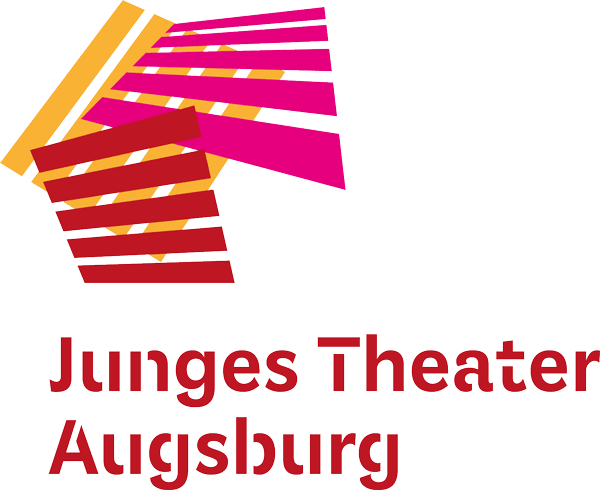 Premiere: „In Vielfalt geeint?“Erstmals Junge Bürgerbühne des Jungen Theaters AugsburgAugsburg – Das Jahr 2022 wurde von der Europäischen Union zum Jahr der Jugend ausgerufen. Auch deshalb richtet das Junge Theater Augsburg sein Teilhabeformat Bürgerbühne dieses Mal gezielt an Jugendliche und junge Erwachsene zwischen 14 und 24 Jahren. Denn das Bürgerbühnenstück „In Vielfalt geeint?“ beschäftigt sich mit der Bedeutung der europäischen Idee und europäischen Werte für junge Menschen und ist in Kooperation mit Europe Direct Augsburg entstanden.Das Stück basiert auf Improvisationen, Schreibwerkstätten und musikalischen Impulsen: Elf junge Expert:innen des Alltags bringen dabei ihre vielfältigen Erfahrungswelten in die Proben- und Textarbeit ein. Sie setzen sich mit Fragen auseinander wie „Was ist überhaupt Europa? Und was ist die EU?“, „Welche Werte schreibt sich die EU auf die Fahne?“, „Was bedeuten diese Werte für uns?“, „Was ist zum Beispiel mit Menschen, die nicht aus der EU kommen?“. Und: „Fühlen wir alle uns hier willkommen? Sind wir in Vielfalt geeint?“ Aus der autobiografischen Spurensuche einer jungen Generation entwickelt sich so Szene für Szene das Stück. Expert:innen des Alltags aus der StadtgesellschaftSeit 2014 gibt es das Teilhabeformat Bürgerbühne am Jungen Theater Augsburg. In diesem Format entstehen die Texte aus den Biografien der Mitspieler:innen. Die mitspielenden Expert:innen des Alltags kommen jeweils für das Thema des Stücks aus der gesamten Stadtgesellschaft und bearbeiten gesellschaftspolitische und alltagsrelevante Themen. Erstmal richtet sich dieses Jahr das Bürgerbühnenprojekt an Jugendliche und junge Menschen. Die Junge Bürgerbühne „In Vielfalt geeint?“ wird gefördert durch das Bundesministerium des Inneren, für Bau und Heimat und das Bundesamt für Migration. Sie ist entstanden in Kooperation mit dem Europabüro der Stadt Augsburg „Europe Direct“.AufführungsterminePremiere und einzige öffentliche Aufführung der Jungen Bürgerbühne ist am 8. Mai 2022, 20 Uhr im Kulturhaus abraxas. Karten sind online unter jt-augsburg.de erhältlich. Schulaufführungen finden am Europatag, den 9. Mai 2022 um 10 und um 12 Uhr statt. Für eine Buchung können sich Schulen an Julia Magg, Junges Theater Augsburg, Tel. 0821 4442995, magg@jt-augsburg.de wenden.Bildunterschrift:
Das Stück „In Vielfalt geeint?“ ist auf Basis von Improvisationen, Schreibwerkstätten und musikalischen Impulsen mit interessierten und engagierten Jugendlichen und jungen Menschen aus der Stadtgesellschaft entstanden.Foto: Frauke WichmannTeamRegie: Susanne Reng Regieassistenz: Rhea Daraboš Pädagogische Leitung: Kathrin Jung-Can Musikalische Leitung: Mathieu Fileccia Kostüm/Bühne: Annette Keis Technische Leitung: Kilian BühlerAufführungsrechte: JTAwww.jt-augsburg.dePressekontakt:					Christine SommerSommer Kommunikationpresse@jt-augsburg.de
Tel.: 0821 21939915Mobil: 0179 1131208Das Junge Theater Augsburg bespielt seit 1998 seine Studiobühne und das Theater im städtischen Kulturhaus Abraxas. Gezeigt werden Theaterstücke für Kinder, Jugendliche und Familien – modernes Erzähltheater mit Kammerspielcharakter. Kulturelle Teilhabe ist ein wichtiger Bestandteil des Theaters: Schreibwerkstätten liefern den Stoff für manche Produktion, es gibt Theaterspielclubs für Kinder und Jugendliche und die Bürgerbühne entwickelt seit einigen Jahren projektbezogene Stücke mit „Expert*innen des Alltags“ für die Stadtgesellschaft. Mit dem Theaterpädagogischen Zentrum TPZ ist das Junge Theater Augsburg an Schulen unterwegs: szenisches Lernen, Übergangsklassenprojekte, Kreativ-Workshops und mehr laden zum Dialog und zur Interaktion ein. Das Junge Theater Augsburg wird vom Bayerischen Staatsministerium für Wissenschaft und Kunst und von der Stadt Augsburg gefördert. 